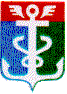 РОССИЙСКАЯ ФЕДЕРАЦИЯПРИМОРСКИЙ КРАЙ
ДУМА НАХОДКИНСКОГО ГОРОДСКОГО ОКРУГАРЕШЕНИЕ28.09.2017                                                                                                         № 18-НПАО внесении изменений в статью 5 Положения об организации и проведении публичных слушаний в Находкинском городском округе1. Внести в статью 5 Положения об организации и проведении публичных слушаний в Находкинском городском округе, утвержденного решением Думы Находкинского городского округа от 28.06.2006 № 648-Р, (Находкинский рабочий, 2006, 12 июля, № 100; 2007, 21 марта, № 50-51; 2008, 10 декабря, № 180; 2009, 9 апреля, № 44; 2011, 8 апреля, № 44; 2012, 15 марта, № 35; 2016, 12 мая, № 10) следующие изменения:1) часть 2 изложить в следующей редакции:«2. Оргкомитет создается решением Думы Находкинского городского округа на постоянной основе в количестве 8 человек. Полномочия оргкомитета прекращаются со дня вступления в силу решения Думы Находкинского городского округа об утверждении нового состава оргкомитета.»;2) часть 3 изложить в следующей редакции:«3. В состав оргкомитета на паритетных началах по численному составу должны быть включены: 1) представители Думы Находкинского городского округа, рекомендованные председателем Думы Находкинского городского округа;2) представители администрации Находкинского городского округа, рекомендованные главой Находкинского городского округа;3) представители Контрольно-счетной палаты Находкинского городского округа, рекомендованные председателем Контрольно-счетной палаты Находкинского городского округа;4) представители общественности, предложенные общественными объединениями, предприятиями и организациями всех форм собственности. Состав оргкомитета может быть изменен решением Думы Находкинского городского округа на основании представления председателя Думы Находкинского городского округа, главы Находкинского городского округа, председателя Контрольно-счетной палаты Находкинского городского округа о замене в составе оргкомитета представителей соответствующих органов местного самоуправления.»;3) часть 4 изложить в следующей редакции:«4. В случае поступления председателю Думы Находкинского городского округа заявления представителя общественности об исключении его из состава оргкомитета, заявления председателя оргкомитета об исключении из состава представителя общественности вследствие неоднократного неисполнения им своих обязанностей, Дума Находкинского городского округа принимает решение о начале процедуры формирования нового состава оргкомитета.Срок приема предложений по составу оргкомитета составляет 10 дней со дня опубликования решения Думы Находкинского городского округа о начале процедуры формирования нового состава оргкомитета.».2. Настоящее решение вступает в силу со дня его официального опубликования.Глава Находкинского городского округа                                                                                          А.Е. Горелов28 сентября 2017 года№ 18-НПА